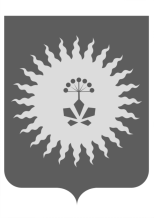 АДМИНИСТРАЦИЯАНУЧИНСКОГО МУНИЦИПАЛЬНОГО ОКРУГАПРИМОРСКОГО КРАЯ П О С Т А Н О В Л Е Н И ЕОб утверждении Инвестиционной декларации Анучинского муниципального округаВ соответствии с Федеральным законом от 6 октября 2003 года № 131-ФЗ «Об общих принципах организации местного самоуправления в Российской Федерации», руководствуясь  Уставом Анучинского муниципального округа Приморского края, в целях привлечения инвестиций на территорию муниципального округа администрация Анучинского муниципального округаПОСТАНОВЛЯЕТ:      1. Утвердить Инвестиционную декларацию Анучинского муниципального округа согласно приложению к настоящему Постановлению.2.Общему отделу администрации Анучинского муниципального округа  (Бурдейной С.В) разместить настоящее постановление на официальном сайте  Анучинского муниципального округа Приморского края в информационно-телекоммуникационной сети «Интернет». 3. Признать утратившим силу постановление администрации Анучинского муниципального района от 25.03.2020г № 180 «Об утверждении Инвестиционной декларации Анучинского муниципального округа».4. Контроль, за выполнением настоящего постановления возложить на первого заместителя главы администрации Анучинского муниципального округа А.Я.Янчука.Глава Анучинского муниципального округа                                               		С.А.ПонуровскийУТВЕРЖДЕНА							  постановлением администрации					             Анучинского муниципального округа						  Приморского края от 25.03.2021г № 253						ИНВЕСТИЦИОННАЯ ДЕКЛАРАЦИЯ
АНУЧИНСКОГО МУНИЦИПАЛЬНОГО ОКРУГАI.Общие положенияЦелью Инвестиционной декларации Анучинского муниципального округа (далее - Декларация) является повышение эффективности инвестиционной политики Анучинского муниципального округа  и улучшение инвестиционного климата в Анучинском  муниципальном округе.В Декларации определяются ключевые направления деятельности Администрации Анучинского муниципального округа по обеспечению благоприятного инвестиционного климата на территории Анучинского муниципального округа.Общую координацию реализации положений Декларации осуществляет финансово-экономическое управление администрации Анучинского муниципального округа.II. Субъекты инвестиционной деятельностиСубъекты инвестиционной деятельности определяются в соответствии с пунктом 1 статьи 4 Федерального закона от 25 февраля 1999 года №39-Ф3 «Об инвестиционной деятельности в Российской Федерации, осуществляемой в форме капитальных вложений».Порядок взаимодействия субъектов инвестиционной деятельности устанавливается законодательством Российской Федерации.Основные направления инвестиционной политикиОсновными направлениями инвестиционной политики Анучинского муниципального округа являются:формирование благоприятного инвестиционного климата;совершенствование нормативной правовой базы, регулирующей инвестиционную деятельность;переход в режим инновационного развития;совершенствование механизма привлечения инвестиций;повышение эффективности использования мер муниципальной поддержки инвестиционной деятельности;активная поддержка эффективных инвестиционных проектов по производству конкурентоспособной продукции;применение кластерного подхода для стимулирования инвестиционной деятельности в приоритетных отраслях экономики;внедрение экологически чистых (безотходных) технологий;активизация привлечения инвестиций в наукоемкие отрасли, выпускающих конкурентоспособную продукцию, соответствующую международным стандартам (с высоким уровнем производительности и добавленной стоимости);формирование условий для мобилизации внутренних и увеличения притока внешних инвестиционных ресурсов и новых технологий в экономику;расширение источников инвестирования;информационная и кадровая поддержка инвестиционной деятельности.IV.Приоритеты инвестиционной политикиПриоритетные направления инвестиционной политики Анучинского муниципального округа:развитие инфраструктуры инвестиционной деятельности;активизация процесса создания высокопроизводительных рабочих мест;информационная и кадровая поддержка инвестиционной деятельности.Мероприятия по реализации приоритетных направлений инвестиционной политики  Анучинского муниципального округа должны быть направлены в первую очередь на активизацию притока инвестиций в приоритетные отрасли экономики Анучинского муниципального округа:а)	промышленное производство (производство пищевых продуктов и напитков, обработка древесины и производство изделий из дерева, производство мебели.);в)	индустрия туризма и отдыха (деятельность гостиниц и ресторанов, санаторно-курортная, оздоровительная деятельность, деятельность по организации отдыха и развлечений);г)	развитие инфраструктурного комплекса (электроэнергия, водоснабжение, деятельность по предоставлению коммунальных услуг, строительство, транспорт и связь).V.Принципы инвестиционной политикиДеятельность администрации Анучинского муниципального округа по обеспечению благоприятного инвестиционного климата в Анучинском муниципальном округе на основе следующих принципов:равенство - обеспечение равных условий, как для российских, так и для иностранных субъектов инвестиционной деятельности, акцентируя при этом внимание на социальной, экономической, экологической эффективности инвестиционного проекта;вовлеченность - обеспечение участия субъектов инвестиционной деятельности в процессе принятия муниципальных решений и оценки их реализации на территории Анучинского муниципального округа;прозрачность — общедоступность для всех инвесторов информации, необходимой для осуществления инвестиционной деятельности за исключением случаев, предусмотренных законодательством в отношении сведений, составляющих государственную, служебную, коммерческую и иную тайну.Глава Анучинского муниципального округа в соответствии с законодательством Российской Федерации гарантирует защиту инвестиций, а также прав и интересов субъектов инвестиционной деятельности, в том числе:равное отношение ко всем субъектам инвестиционной деятельности, как для российских, так и для иностранных инвесторов;участие субъектов инвестиционной деятельности в процессе принятия решений администрацией Анучинского муниципального округа, затрагивающих их интересы, и оценке их реализации;доступ субъектов инвестиционной деятельности к публичной информации органов местного самоуправления Анучинского  муниципального округа;отсутствие ограничений в реализации своих проектов субъектами инвестиционной деятельности в рамках законодательства Российской Федерации;безопасность ведения инвестиционной деятельности на территории Анучинского муниципального округа.Все разногласия, возникающие в связи с реализацией положений настоящей Декларации, подлежат урегулированию субъектами инвестиционной деятельности и администрацией Анучинского муниципального округа путем переговоров.Администрация Анучинского муниципального округа обязана вступить в переговоры с субъектами инвестиционной деятельности в случаях возникновения разногласий в связи с реализацией положений настоящей Декларации.В случае невозможности урегулировать споры, связанные с неисполнением и ненадлежащим исполнением принятых обязательств, указанные споры подлежат разрешению в судебном порядке в соответствии с законодательством Российской Федерации.Глава Анучинского муниципального округа неукоснительно соблюдает право инвестора на свободный выбор подрядчиков, поставщиков и любых других контрагентов, гарантирует невмешательство в хозяйственную деятельность субъектов инвестиционной деятельности, реализующих инвестиционный проект на территории Анучинского муниципального округа.В Анучинском муниципальном округе обеспечивается реализация прав субъектов инвестиционной деятельности в случае возникновения обстоятельств, связанных с нарушением сроков и условий доступа к существующим механизмам поддержки и реализации инвестиционных проектов.Субъектам инвестиционной деятельности оказывается комплексная системная поддержка в соответствии с законодательством.Администрация Анучинского муниципального округа при взаимодействии с субъектами инвестиционной деятельности, в установленном порядке рассматривает их предложения, направленные на устранение административных барьеров, препятствующих реализации инвестиционных проектов на территории Анучинского муниципального округа.VI.Порядок работы с инвесторамиНа всех этапах реализации инвестиционного проекта на территории Анучинского муниципального округа субъект инвестиционной деятельности сопровождается ответственными работниками администрации Анучинского муниципального округа, которые обеспечивают его информационными материалами, необходимыми для выработки решений, организуют деловые встречи, обеспечивают реализацию необходимых юридических процедур, согласуя инвестиционный проект с приоритетами развития Анучинского муниципального округа. Порядок работы с субъектами инвестиционной деятельности предусматривает взаимодействие администрации Анучинского муниципального округа с субъектами инвестиционной деятельности на прединвестиционной и инвестиционной фазе развития инвестиционного проекта.Основные направления деятельности администрации Анучинского муниципального округа  на прединвестиционной фазе реализации проекта:обеспечение потенциального субъекта инвестиционной деятельности информацией о возможностях размещения предполагаемого инвестиционного проекта (инвестиционных площадках, существующих предприятиях, готовых рассматривать предложения о сотрудничестве), информацией о социально-экономическом положении Анучинского муниципального округа, транспортных схемах, кадровом потенциале Анучинского муниципального округа, природных ресурсах и иной информации, необходимой для реализации инвестиционного проекта;обеспечение приема и сопровождение субъекта инвестиционной деятельности на территории Анучинского муниципального округа с целью посещения инвестиционных площадок, организация и проведение переговоров (с органами местного самоуправления, с энергетическими компаниями и потенциальными партнерами);консультирование субъекта инвестиционной деятельности по вопросам, связанным с реализацией инвестиционного проекта, о потенциальных возможностях, которые субъект инвестиционной деятельности может использовать при реализации инвестиционного проекта (кооперация с существующими предприятиями, функционирующими на территории Приморского края, организация совместных предприятий), и иным вопросам, связанным с реализацией инвестиционного проекта.Между администрацией Анучинского муниципального округа и субъектом инвестиционной деятельности может быть заключено соглашение о намерениях, в котором обозначаются: общие параметры проекта, обязательства сторон, связанные с информационным обменом, оказанием содействия субъекту инвестиционной деятельности со стороны администрации Анучинского муниципального округа  в ходе уточнения параметров инвестиционного проекта, а также ряд других моментов, определяемых соглашением сторон.На инвестиционной фазе реализации инвестиционных проектов администрация Анучинского муниципального округа совместно с субъектами инвестиционной деятельности принимают решение о месте реализации инвестиционного проекта. Решение принимается исходя из требований субъекта инвестиционной деятельности к инвестиционной площадке - наличия инженерной, транспортной и социальной инфраструктуры.Администрация Анучинского муниципального округа подтверждает возможность получения земельного участка в аренду в порядке, установленном законодательством Российской Федерации.Инвестору предоставляется земельный участок в аренду.Производится получение разрешения на строительство в порядке, установленном законодательством Российской Федерации.Договор аренды земельного участка заключается на период строительства.Строительство зданий и сооружений и сдача объектов в эксплуатацию осуществляется в порядке, установленном законодательством Российской Федерации.После регистрации в собственность объектов недвижимости у инвестора появляется право выкупить земельный участок или оформить его в долгосрочную аренду в порядке, установленном законодательством Российской Федерации.Субъект инвестиционной деятельности, реализующий инвестиционный проект, имеет возможность обратиться за предоставлением той или иной формы муниципальной поддержки в порядке, установленном законодательством Российской Федерации.Формы муниципальной поддержки субъектов инвестиционной деятельности в Анучинском муниципальном  округе:23.1. Финансовая поддержка оказывается в виде предоставления субсидий для субсидирования части затрат, связанных с:      а) уплатой процентов по кредитам, привлеченным в российских кредитных   организациях на строительство (реконструкцию) для собственных нужд производственных зданий, строений и сооружений либо приобретение оборудования и материалов в целях создания и (или) развития либо модернизации производства товаров (работ, услуг);б) уплатой лизинговых платежей по договору (договорам) финансовой аренды (лизинга), заключенному (ым) с российскими лизинговыми организациями в целях создания и (или) развития либо модернизации производства товаров (работ, услуг);в) предоставлением целевых грантов начинающим СМСП на создание собственного дела – субсидии вновь зарегистрированным и действующим на момент принятия решения о предоставлении субсидии менее одного года индивидуальным предпринимателям и юридическим лицам на условиях долевого финансирования целевых расходов.23.2. Имущественная поддержка. Сформирован перечень муниципального имущества Анучинского муниципального округа, свободного от прав третьих лиц (за исключением имущественных прав субъектов малого и среднего предпринимательства), предназначенного для предоставления во владение и (или) в пользование на долгосрочной основе субъектам малого и среднего предпринимательства и организациям, образующим инфраструктуру поддержки субъектов малого и среднего предпринимательства.23.3. Оказание содействия:а) для включения в федеральные, региональные и муниципальные программы социально значимых и наиболее эффективных инвестиционных проектов;б) содействие в получении организационной и методической помощи, грантов и кредитных ресурсов банков и иных финансовых институтов;в) организация семинаров, конференций по проблемам осуществления инвестиционной деятельности, ярмарок инвестиционных проектов;
г) консультации при подготовке документации по инвестиционным проектам (бизнес-планам);
д) осуществление иных форм организационной поддержки в пределах полномочий местной администрации.Контактная информация, содержащая сведения о высших должностных лицах администрации Анучинского муниципального округа, указанная в  приложении № 1 Декларации.VII.Гарантии защиты прав субъектов предпринимательской и инвестиционной деятельности25. В муниципальном округе субъектам в соответствии с действующим законодательством гарантируется:а) защита законных прав и интересов;б) недискриминационный доступ к получению прав на земельные участки, здания, сооружения и иное недвижимое имущество;в) равные права на самостоятельное определение объемов и направлений капитальных вложений, а также заключение договоров с другими хозяйствующими субъектами;г) защита от неблагоприятного изменения налогового законодательства муниципального района;        26. Доступ к публичной информации администрации Анучинского муниципального округа
а) персональная ответственность должностных лиц за неправомерные решения, действия (бездействие), повлекшие существенное нарушение прав и законных интересов субъектов в реализации инвестиционных проектов;
б) разрешение сложных ситуаций путем переговоров, в том числе с использованием возможностей коллегиальных совещательных органов по вопросам предпринимательской и инвестиционной деятельности.             Приложение № 1
к Инвестиционной декларации,
утвержденной постановлением администрации Анучинского   муниципального округаот 25.03.2021 г. № 253КОНТАКТНАЯ ИНФОРМАЦИЯ,СОДЕРЖАЩАЯ СВЕДЕНИЯ О ВЫСШИХ ДОЛЖНОСТНЫХ ЛИЦАХ
АДМИНИСТРАЦИИ АНУЧИНСКОГО МУНИЦИПАЛЬНОГО РАЙОНА,
 КУРИРУЮЩИХ РАЗВИТИЕ РЕАЛЬНОГО
СЕКТОРА ЭКОНОМИКИ АНУЧИНСКОГО МУНИЦИПАЛЬНОГО ОКРУГАГлава Анучинского муниципального округаПонуровский Сергей Алексеевич	тел. 8(42362)91-8-00Приемная	тел. 8(42362)91-6-78Первый заместитель главы администрации Анучинского муниципального округа                 Янчук Андрей Яковлевич                  тел. 8(42362) 91-5-1125.03.2021гс. Анучино№253          б)  сельское хозяйство, включая производство сельскохозяйственнойпродукции, а также предоставление услуг в этой отрасли экономики,   в том числе в целях обеспечения импортозамещения и развития несырьевого экспорта.